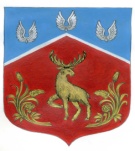 Администрация муниципального образования Громовское сельское поселение муниципального образования Приозерский муниципальный район Ленинградской областиПОСТАНОВЛЕНИЕ «03» марта 2022г.                                          № 60В соответствии с Федеральными законами от 06 октября 200З года № 1З1-ФЗ «Об общих принципах организации местного самоуправления в Российской Федерации», от 21 декабря 1994 года № 69-ФЗ "О пожарной безопасности", в целях определения порядка проведения противопожарной пропаганды на территории муниципального образования Громовское сельское поселение муниципального образования Приозерский муниципальный район Ленинградской области руководствуясь Уставом администрация муниципального образования Громовское сельское поселение муниципального образования Приозерский муниципальный район Ленинградской областиПОСТАНОВЛЯЕТ:1. Утвердить Положение о порядке проведения противопожарной пропаганды на территории муниципального образования Громовское сельское поселениемуниципального образования Приозерский муниципальный район Ленинградской области (приложение № 1).2. Рекомендовать руководителям организаций независимо от форм собственности при проведении противопожарной пропаганды руководствоваться указанным положением.3. Контроль за исполнением настоящего постановления оставляю за собой.Глава администрации                                                                                  А.П. КутузовС полным текстом документа можно ознакомиться на официальном сайте администрации МО Громовского сельского поселения МО Приозерский муниципальный район Ленинградской области http://www.admingromovo.ru/civil_defense_and_emergencies/postanovleniya/